Stories in the GospelsLuke 9:23-27 “Take Up Your Cross”23 And he said to all, “If anyone would come after me, let him deny himself and take up his cross daily and follow me. 24 For whoever would save his life will lose it, but whoever loses his life for my sake will save it. 25 For what does it profit a man if he gains the whole world and loses or forfeits himself? 26 For whoever is ashamed of me and of my words, of him will the Son of Man be ashamed when he comes in his glory and the glory of the Father and of the holy angels. 27 But I tell you truly, there are some standing here who will not taste death until they see the kingdom of God.”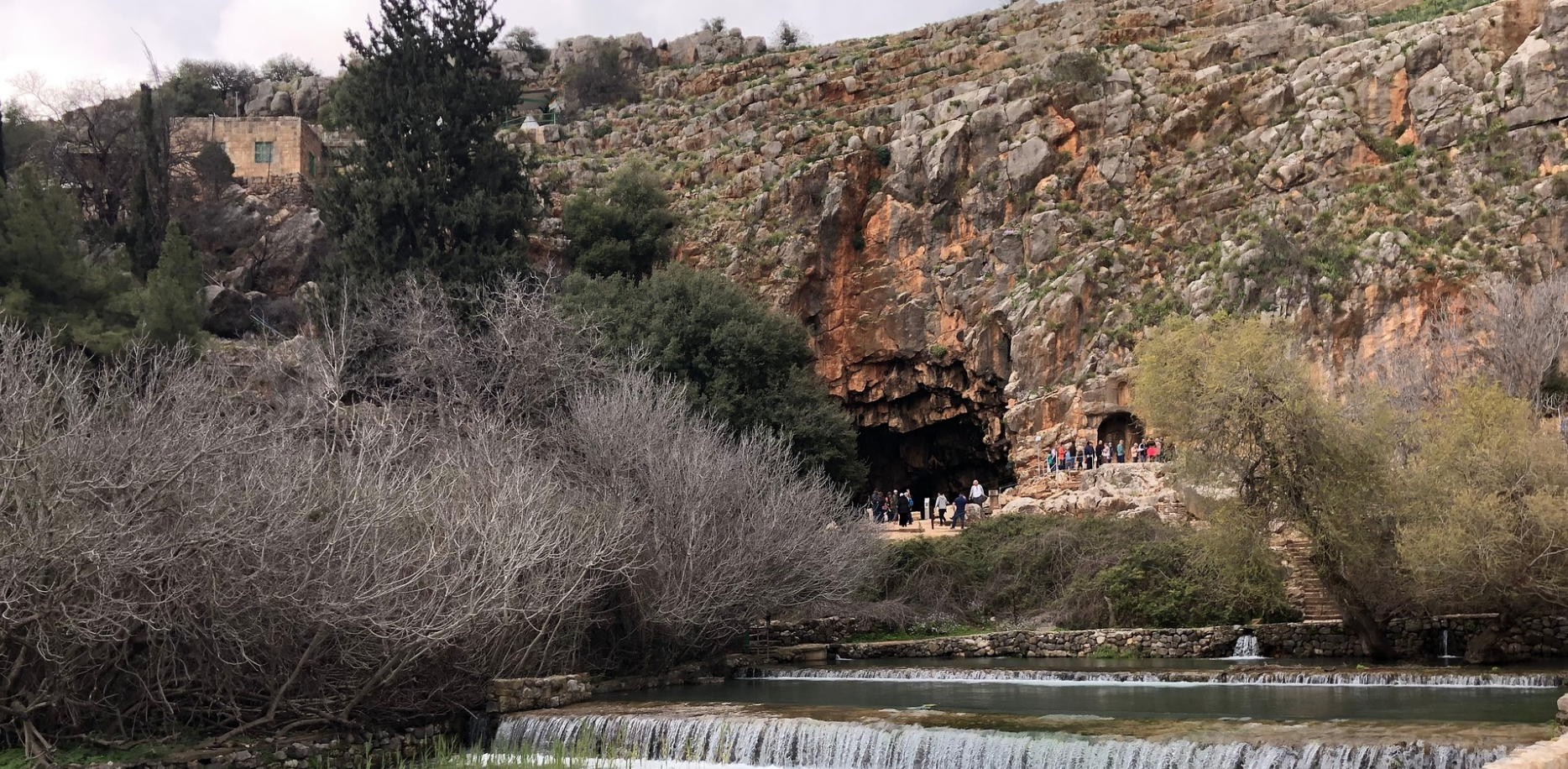 Stories in the GospelsLuke 9:23-27 “Take Up Your Cross”Application23 And he said to all, “If anyone would come after me, let him deny himself and take up his cross daily and follow me. For Further Discussion:How do we practically die to ourselves and live for Christ?What do we do in our live that demonstrates that we think we can do this under our own strength?When we talk to people about faith, do we tell the whole truth? If not, why? Do we trust in our own ways better than God’s? How may we be asked to go and feed the sheep this week? 